OSSV ZELLER-VITAPLANT CUPSaison 2021 / 22Ausschreibung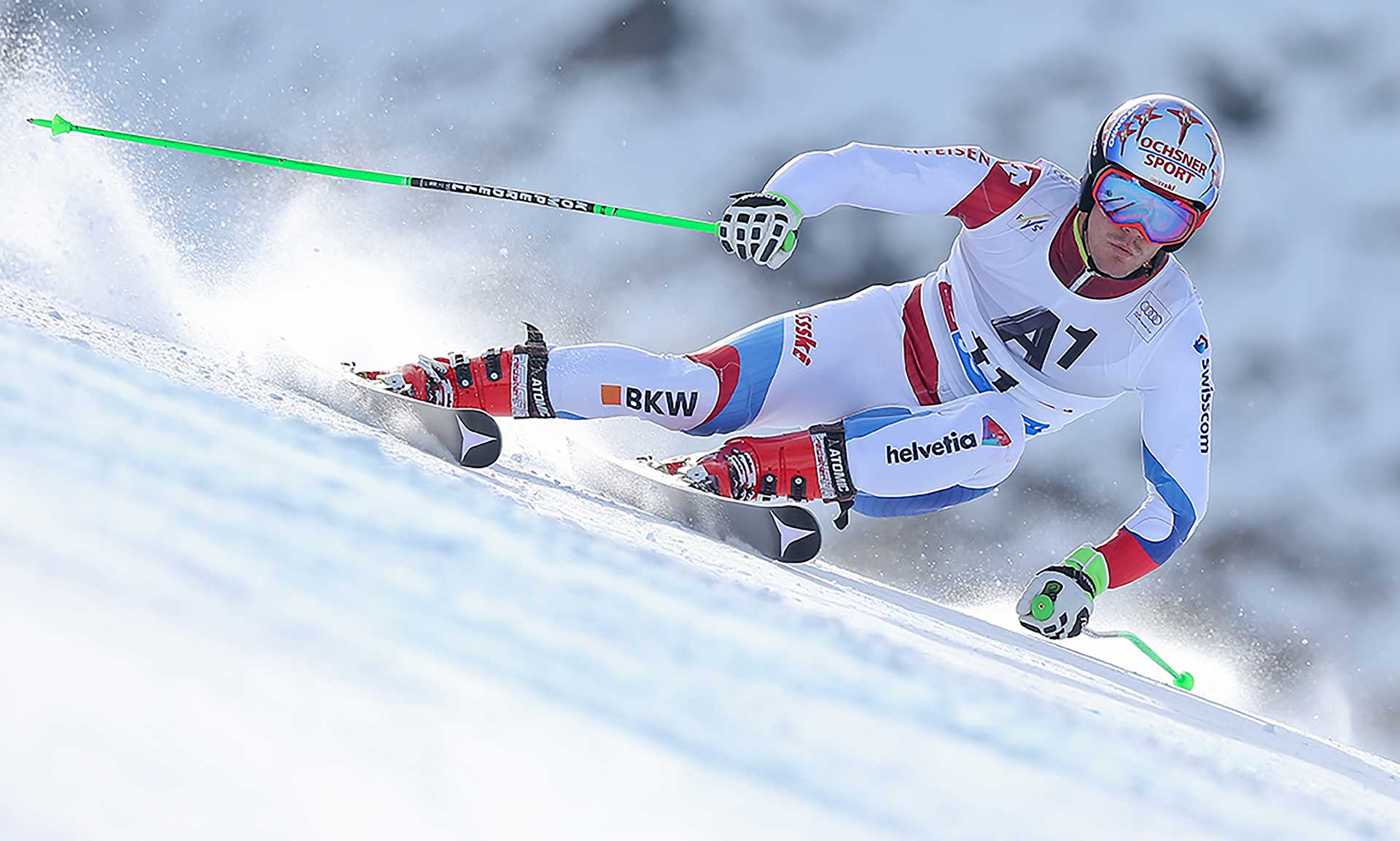 Veranstaltung / Datum:	Disziplin / Datum / WKNROrganisator:	Skiclub xxxStrecke / Ort:	Skilift / Piste / OrtOK Präsident:	Vorname, Name	Mail	NatelWettkampfleiter:	Vorname, Name	Mail	Natel Coach (Jury):	Vorname, Name	Mail	NatelTD Swiss-Ski:	Vorname, Name	Mail	Natel Zeitmessung:	Vorname, Name	Mail	NatelDurchführung:	Anzahl Rennen in ein/zwei Läufen nach WR 2021Kategorien:	Regional B gemäss WR 2021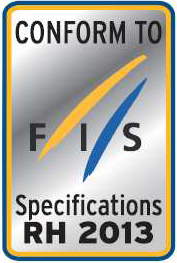 Helm:	Helmpflicht, Starterlaubnis GS, CR nur mit RH 2013 Label! 
(gemäss Materialbestimmungen 2021/22)Meldestelle:	Online Anmeldung auf www.swiss-ski-kwo.chMeldeschluss:	Wochentag, Datum, Uhrzeit
Nachmeldungen möglich, CHF xx nach Meldeschluss.Startgeld:	Junioren CHF xx pro Rennen / Lauf
Erwachsene CHF xx pro Rennen / LaufWettkampfbüro:	Im ZielraumAnschlagstelle:	Im ZielraumTageskartenpreise:	Tageskarte Wettkämpfer	CHF xx
Tageskarte Begleiter	CHF xx
(Meilenweiss gültig evtl. Eintausch gegen Tageskarte!)Auskunftstelle:	Internetseite Skiclub, Natel oder Regio Info Tel 1600 ab xx:xx UhrStartnummernausgabe:	Ort, Lokal – AusgabezeitErste Bergfahrt:	ab xx:xx UhrStreckenbesichtigung:	1. Rennen / Lauf von xx:xx Uhr bis xx:xx Uhr, Einlasszeit xx Min
2. Rennen / Lauf nach Ansage
Einlass jeweils nur für Trainer und Athleten!Startzeiten:	1. Rennen / Lauf xx:xx Uhr
2. Rennen / Lauf xx:xx UhrRangverkündigung:	ca. xx Stunde nach Rennschluss, wo?Versicherung: 	ist Sache des Teilnehmers. Der Skiclub xx lehnt jede Haftung gegenüber Rennfahrer/innen und Drittpersonen ab.Der Skiclub xx wünscht allen Teilnehmern viel Erfolg!WKNR:…./….Disziplin:2 x SL/GS/CR/PSDatum:xy.xy.2021Ort:Skilift xyCup – Sponsor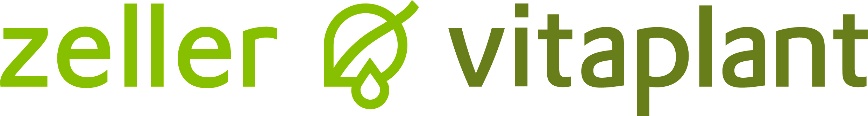 Bereich für den VeranstalterHier darf das Vereins-Logo platziert werden.
Werbungen sind nur dann zulässig, wenn diese keine in der Fusszeile enthaltenen OSSV Sponsoren konkurrieren.